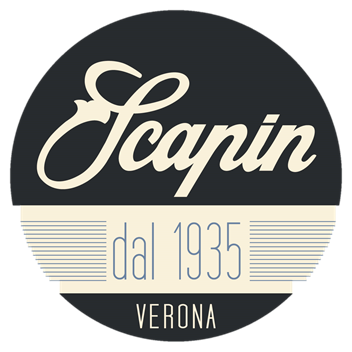 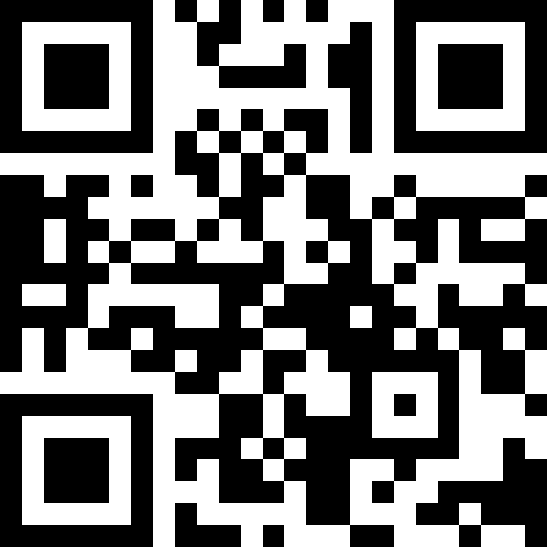 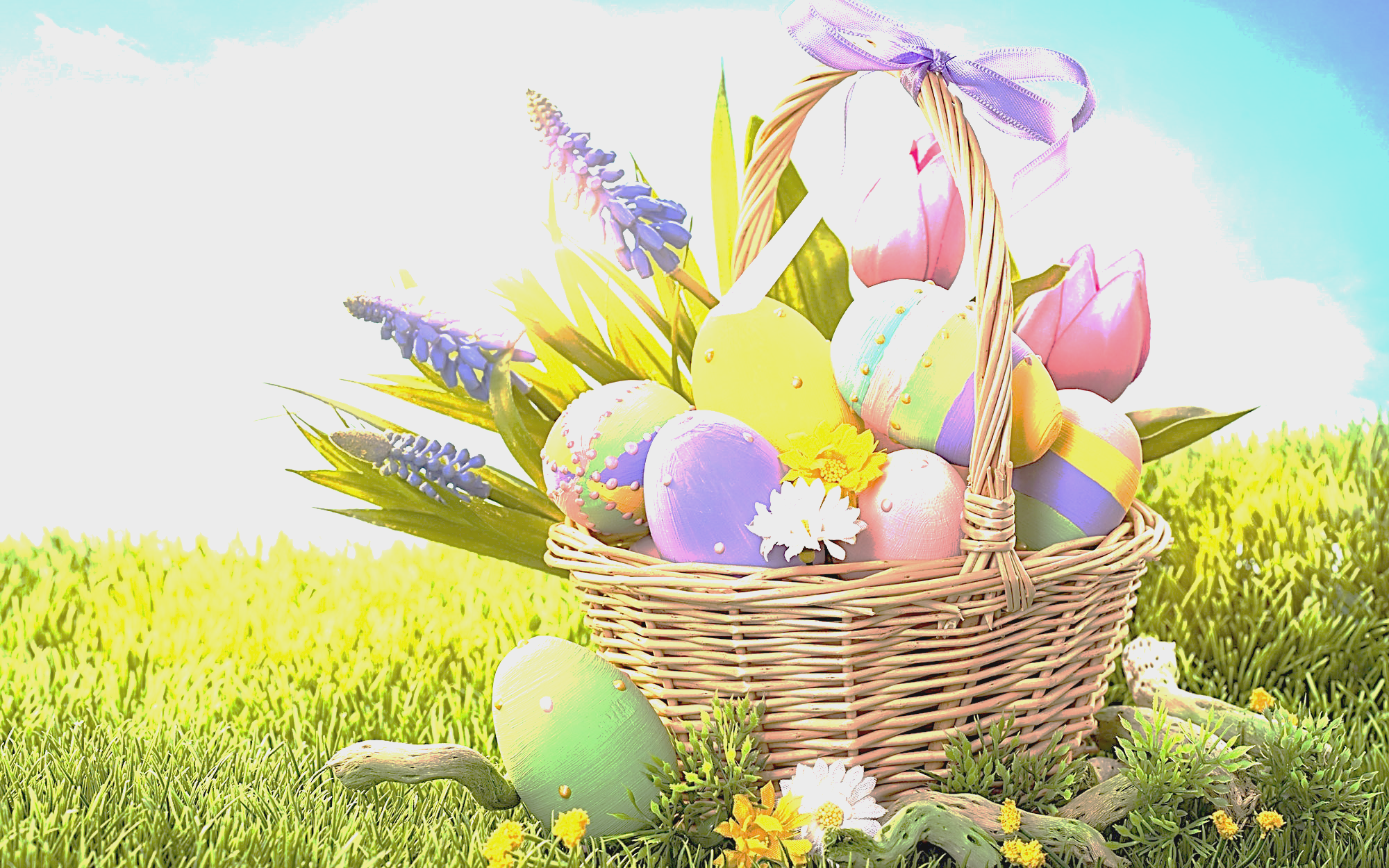 FesteggiaPasqua con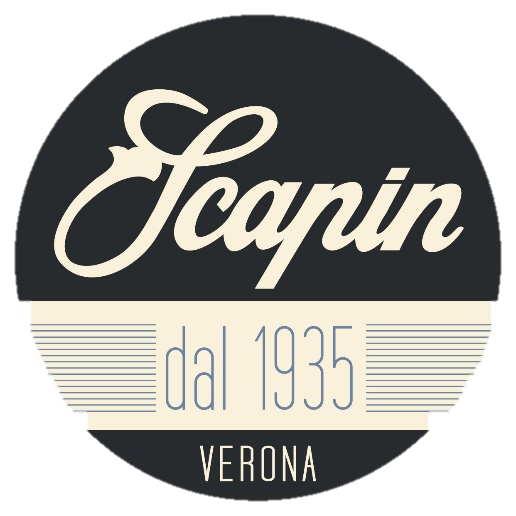 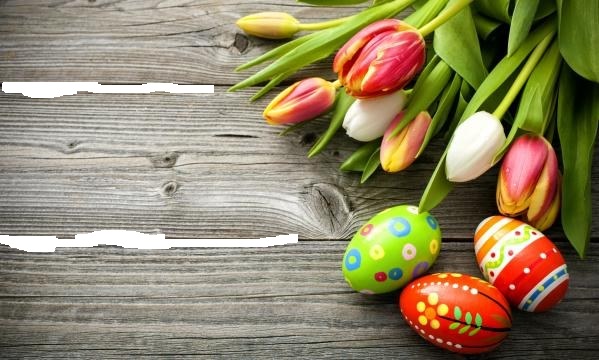 